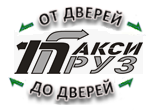                                            Форма Оплаты                                                                 Форма Оплаты                                                                 Форма Оплаты                                                                 Форма Оплаты                                                                 Форма Оплаты                                                                 Форма Оплаты                                                                 Форма Оплаты                                                                 Форма Оплаты                                                                 Форма Оплаты                      с НДСбез НДС                                              email: tatiana.pimonova@yandex.ru        pimonov8@yandex.ru                                               email: tatiana.pimonova@yandex.ru        pimonov8@yandex.ru                                               email: tatiana.pimonova@yandex.ru        pimonov8@yandex.ru                                               email: tatiana.pimonova@yandex.ru        pimonov8@yandex.ru                                               email: tatiana.pimonova@yandex.ru        pimonov8@yandex.ru                                               email: tatiana.pimonova@yandex.ru        pimonov8@yandex.ru                                               email: tatiana.pimonova@yandex.ru        pimonov8@yandex.ru                                               email: tatiana.pimonova@yandex.ru        pimonov8@yandex.ru                                               email: tatiana.pimonova@yandex.ru        pimonov8@yandex.ru                                               email: tatiana.pimonova@yandex.ru        pimonov8@yandex.ru                                               email: tatiana.pimonova@yandex.ru        pimonov8@yandex.ru                                               email: tatiana.pimonova@yandex.ru        pimonov8@yandex.ru                                               email: tatiana.pimonova@yandex.ru        pimonov8@yandex.ru                                               email: tatiana.pimonova@yandex.ru        pimonov8@yandex.ru                                               email: tatiana.pimonova@yandex.ru        pimonov8@yandex.ru МаршрутМаршрутМаршрутМаршрутМаршрутХарактер грузаХарактер грузаХарактер грузаХарактер грузаХарактер грузаСпособ погрузки/выгрСпособ погрузки/выгрСпособ погрузки/выгрСпособ погрузки/выгрСпособ погрузки/выгрбоковаябоковаябоковаязадняяверхняяКол-во местКол-во мествес/кгвес/кгвес/кгдлинадлинадлинаширинавысотаобьем /м3обьем /м3обьем /м3хх=Отправитель   Отправитель   Отправитель   Отправитель   ПолучательПолучательЗаказчик        Заказчик        